АДМИНИСТРАЦИЯЖЕМЧУЖИНСКОГО СЕЛЬСКОГО ПОСЕЛЕНИЯНИЖНЕГОРСКОГО РАЙОНА РЕСПУБЛИКИ КРЫМРАСПОРЯЖЕНИЕ № 15-Р16 марта 2020 года									с.ЖемчужинаО внесении изменений в сводную бюджетную росписьрасходов бюджета и в кассовый план доходов и расходов по администрации Жемчужинского сельского поселенияНижнегорского района Республики КрымВ соответствии с п.3 ст.217,ст.217.1 Бюджетного кодекса Российской Федерации, Федеральным Законом от 06 октября 2003года № 131-ФЗ « Об общих принципах организации местного самоуправления в Российской Федерации», Уставом муниципального образования Жемчужинское сельское поселение Нижнегорского района Республики Крым, Законом Республики Крым от 27.02.2020 № 48-ЗРК/2020 «О внесении изменений в Закон Республики Крым «О бюджете Республики Крым на 2020 год и плановый период 2021 и 2022 годов», Решением Нижнегорского районного совета Республики Крым от 13.03.2020 № 1 «О порядке предоставления и распределения иных межбюджетных трансфертов на цели поощрения муниципальных управленческих команд сельских поселений, входящих в состав муниципального образования Нижнегорский район, в 2020 году» руководствуясь Положением о бюджетном процессе в муниципальном образовании Жемчужинское сельское поселение Нижнегорского района Республики Крым 1.Внести изменения в сводную бюджетную роспись расходов бюджета администрации Жемчужинского сельского поселения Нижнегорского района Республики Крым (прилагается).2.Внести помесячно изменения в  кассовый план в части доходов по администрации Жемчужинского сельского поселения Нижнегорского района Республики Крым (прилагается).3.Внести помесячно изменения в  кассовый план в части расходов по администрации Жемчужинского сельского поселения Нижнегорского района Республики Крым (прилагается).4.Контроль за исполнением настоящего распоряжения возложить на заместителя главы администрации Пшеничникову Н.А.5.Настоящее распоряжение вступает в силу с момента подписания. Председатель Жемчужинскогосельского совета - глава администрации Жемчужинского сельского поселения				С.И.ЧупиковСВЕДЕНИЯ ОБ ИЗМЕНЕНИЯХ СВОДНОЙ БЮДЖЕТНОЙ РОСПИСИ РАСХОДОВ на 2020 годГлавный распорядитель средств: Администрация Жемчужинского сельского поселения Нижнегорского района Республики КрымНаименование показателяКОДУтверждено на 2020 год,руб.Сумма изменений (+,-),руб.Сумма с учетом изменений,руб.Наименование показателяведомствараздела, подразделацелевой статьивида расходовопераций сектора государственного управленияУтверждено на 2020 год,руб.Сумма изменений (+,-),руб.Сумма с учетом изменений,руб.Заработная плата903011391800755001212110,00+ 111 577,20111 577,20Начисления на выплаты по оплате труда903011391800755001292130,00+ 33 696,3133 696,31Прочие работы, услуги903050302000S02002442260,00+ 300 000,00300 000,00Итого0,00+ 445 273,51445 273,51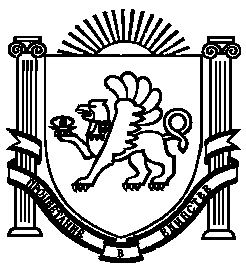 